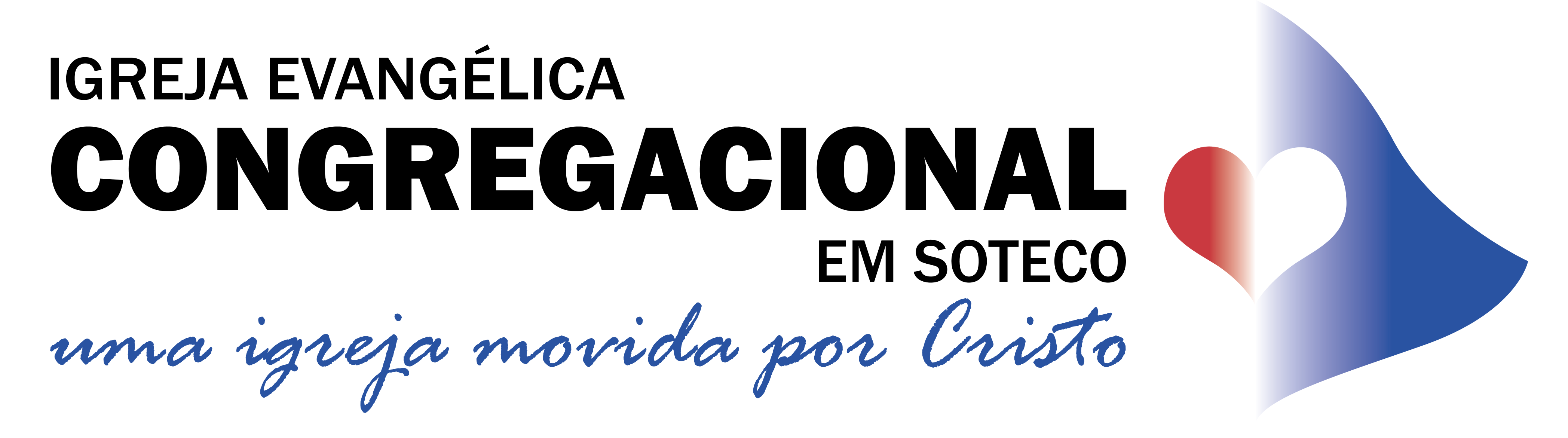 A natureza do pecado(Tg 1.12-18)Tiago parece voltar ao tema iniciado nos vs. 2-3: provação. Lá, o intuito foi consolar e fortalecer os que experimentavam diferentes dificuldades e, em consequência, tinham sua paz, sua alegria e sua felicidade abaladas. Agora, ele desenvolve mais a discussão e destaca a responsabilidade individual do ser humano sobre seus próprios pecados.Tal propósito do escritor difere bastante da intenção do primeiro casal, que pecou e tentou se esquivar da responsabilidade: “Então o homem disse: – A mulher que me deste para estar comigo, ela me deu da árvore, e eu comi. Então o Senhor Deus disse à mulher: – Que é isso que você fez? A mulher respondeu: – A serpente me enganou, e eu comi” (Gn 3.12-13).Vamos pensar no que Tiago diz sobre a natureza do pecado humano. Como ele se origina e quem é o seu responsável?Primeiramente, Tiago dá um reforço no ânimo de cada leitor para suportar as dificuldades da vida com perseverança (v. 12). Os que suportam as provações sem abandonar sua fé serão recompensados pelo Senhor com a vida eterna. A ideia também tem a ver com a doutrina da perseverança dos salvos, pois Deus sempre há de prover meios para sustentar a fé dos seus filhos e santificá-los: “Não sobreveio a vocês nenhuma tentação que não fosse humana; mas Deus é fiel e não permitirá que vocês sejam tentados além do que podem suportar; pelo contrário, juntamente com a tentação proverá livramento, para que vocês a possam suportar” (1Co 10.13).Em seguida, Tiago explica que Deus não é responsável pela tentação das pessoas nem pelo pecado delas (v. 13). Deus é santo, bom e justo por natureza; então ele não pode ser responsabilizado pelo mal, pelas tentações nem pelo pecado: “Fale a toda a congregação dos filhos de Israel e diga-lhes: Sejam santos, porque eu, o Senhor , o Deus de vocês, sou santo” (Lv 19:2). O salmista se expressou assim: “Porque o Senhor é bom, a sua misericórdia dura para sempre, e, de geração em geração, a sua fidelidade” (Sl 100.5). Já o profeta Habacuque afirmou: “Tu és tão puro de olhos, que não podes suportar o mal...” (Hc 1:13). Tiago reafirma a bondade dos atos divinos e a intenção do Senhor em santificar seu povo por meio da sua Palavra (vs. 16-18).Então, Tiago reafirma a natureza do pecado e a responsabilidade individual do ser humano (vs. 14-15). A Bíblia não atribui culpa exclusiva ao diabo nem a terceiros pelos pecados que alguém comete. A Palavra de Deus aponta para a cobiça que está no interior de cada um de nós (cf. Mt 15.19). À luz da Palavra de Deus, o pecado é um processo gradativo que culmina com sua concretização. É algo que brota dentro do nosso coração e, se nada for feito, vai nos dominando completamente, podendo nos sentenciar à morte perante Deus.Pense nisso e assuma sua responsabilidade na luta contra o pecado. Saiba que há um Deus capaz de ajudá-lo nessa luta e de lhe perdoar. Clame por ele! Confesse-o como Senhor e Salvador da Sua vida!Pr. Albert IglésiaAssembleia de MembrosDentre as deliberações da última reunião, a Igreja decidiu receber os irmãos Othoniel e Stela em seu rol de membros, o que foi efetivado durante o culto noturno do mesmo dia.Que o amado casal se sinta bem em nosso meio e que, juntos, possamos todos crescer em graça e conhecimento!Santa CeiaHoje à noite, durante o culto, celebraremos a Santa Ceia. O Pb. Pedro Júnior e a Dca. Kelen são os responsáveis pela preparação da mesa.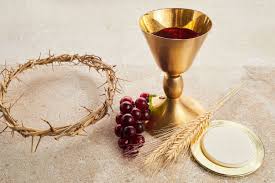 Para reflexão: “Examine-se o homem a si mesmo, e então coma do pão e beba do cálice. Pois quem come e bebe sem discernir o corpo do Senhor, come e bebe para sua própria condenação” (1Co 11.28-29).CantinaHoje, logo após o culto noturno, para arrecadar fundos para o Ministério Infantil. Anote aí o delicioso cardápio:Patel (carne, frango ou napolitano); eRefrigerante ou suco.Valor do lanche: R$ 8,50.Departamento de Ação SocialOs irmãos que têm contribuído com as cestas básicas já podem trazer os alimentos a partir deste domingo.Também estamos arrecadando alimentos para a venda de almoço em prol do CM de Serra. Ainda não temos uma data definida para esse evento, porém já estamos aceitando a contribuição. A lista está “passando” no grupo de membros do WhatsApp.Escola DominicalEstamos na iminência de finalizar a série de lições sobre a Carta aos Filipenses nas classes de jovens, homens e mulheres. Talvez o término se concretize em mais um ou, no máximo, dois domingos.A próxima revista a ser estuda por essas classes tem como título Revitalizar para frutificar: a base bíblica para o processo de revitalização da Igreja. Eis o que virá:1. O que é revitalização de Igreja?2. Sintomas de uma Igreja que carece de revitalização.3. A Bíblia e a revitalização da Igreja.4. O ministério de Jesus e a revitalização da Igreja.5. Empecilhos à revitalização da Igreja.6. Passos para a revitalização da Igreja.7. Evidências da revitalização da Igreja.8. Marcas de uma Igreja revitalizada.9. Avivamento pessoal e revitalização da Igreja.10. Sinais de vitalidade que o Senhor deseja ver na Igreja.11. O vinho novo que revitaliza a Igreja.12. A revitalização da Igreja e os seus efeitos.13. A revitalização como condição para a frutificação.14. O aspecto escatológico da revitalização.Semana de Oração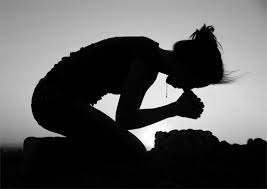 Começará amanhã e se estenderá até sexta-feira, sempre às 19h30 em nosso templo.Segue abaixo a escala. Fique atento e participe!Direção: Cloves (2ª); Tony (3ª); Dca. Regina (4ª); Dca. Kelen (5ª); Flaviane (6ª).Recepção: Pr. Albert (2ª); Ladário (3ª); Matheus (4ª); Dc. Rafael (5ª); Tony (6ª).Curso de CapacitaçãoAmanhã, às 19h30, aqui na Igreja, haverá a 2ª aula de Práticas Pedagógicas do Curso Intensivo de Capacitação para Professores e Líderes, que precisou ser suspensa na semana passada. 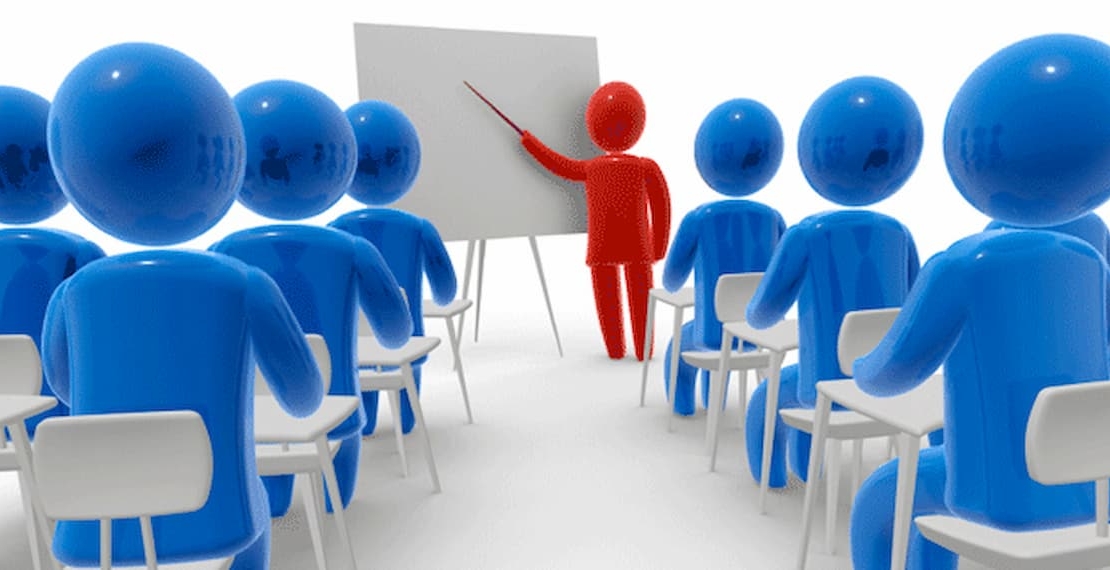 Os alunos matriculados estão dispensados do culto de oração. Não falte!Estudo BíblicoNão ocorrerá na próxima quarta-feira, em virtude da semana de oração. Se Deus permitir, será retomado na semana seguinte. Ore por isso também!Pequenos GruposNa sexta-feira passada, teve início um novo tema para ser abordado em nossos encontros: Uma igreja acolhedora.Três perguntas motivadoras foram apresentadas:Quais são as principais razões para a escolha de uma igreja?Quais critérios levam alguém a permanecer em uma igreja em vez de outra?Se a decisão parte de alguém que deseja frequentar uma igreja, mas inda não conhece a Palavra de Deus, que marcas essa igreja deve possuir?Quais seriam suas respostas? Reflita, mas não faça apenas isso. Participe!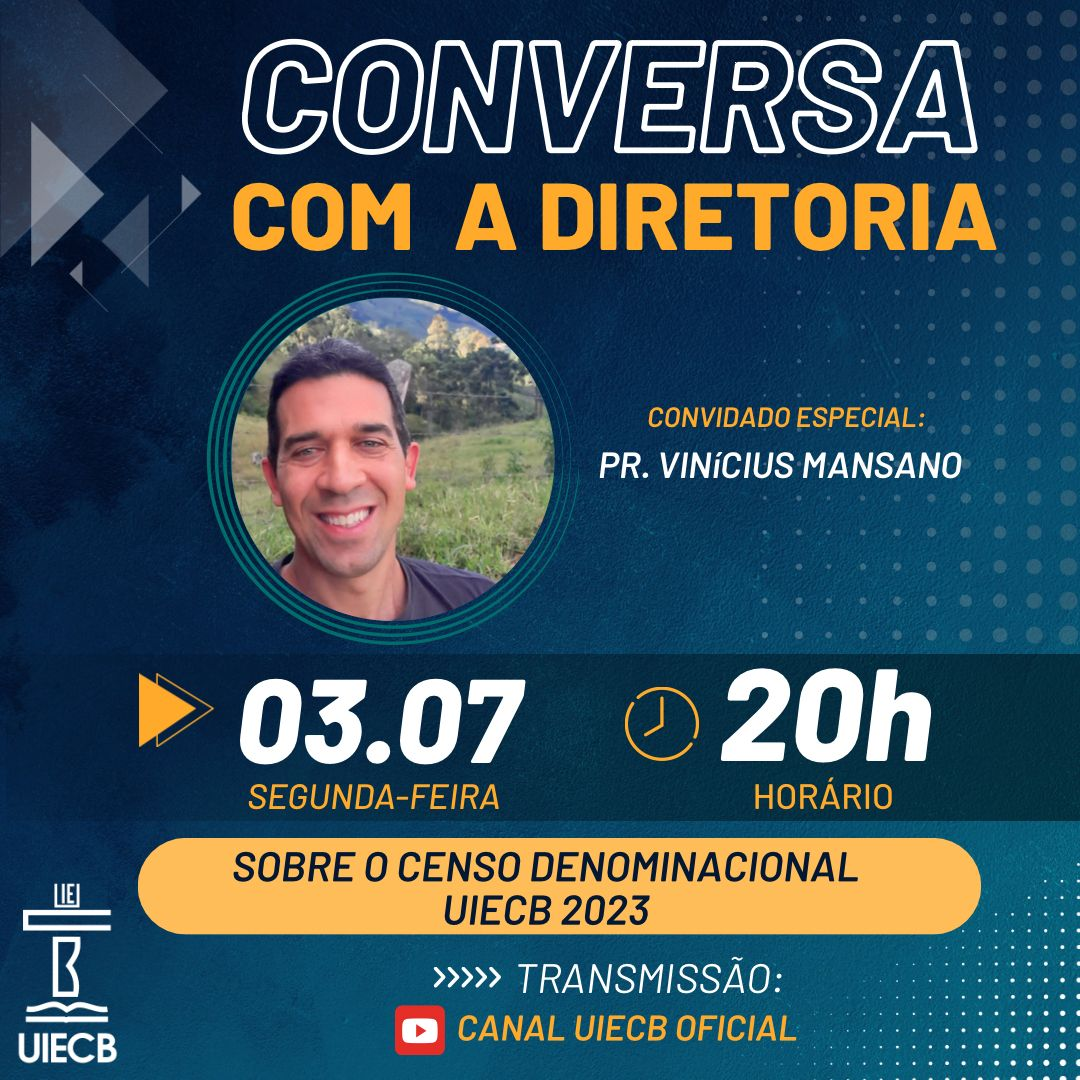 Férias PastoraisA partir do dia 17 de julho, o Pr. Albert gozará seus últimos 5 dias restantes de férias relativas ao período aquisitivo de 01/06/2020 a 31/05/2021.Durante o período de ausência do pastor, o Pb. Pedro Júnior (vice-presidente) ficará à frente da Igreja.Cantinho da Oração“Orem continuamente” (1Ts 5:17 NVI).Pelo CM Serra, que precisa de ajuda para as obras do novo templo construído no Projeto Nílson Braga 2022.Por conversões, arrependimento, santificação, fortalecimento e crescimento espiritual em nosso meio.(Acompanhe outros motivos no grupo de membros)Redes Sociais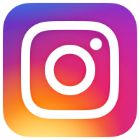 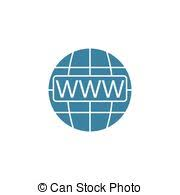 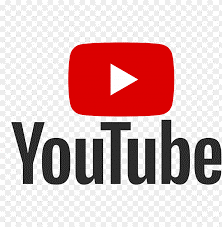 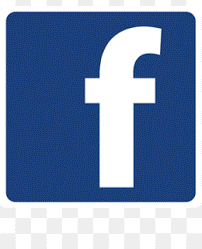 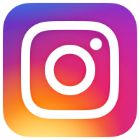 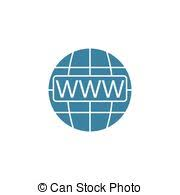 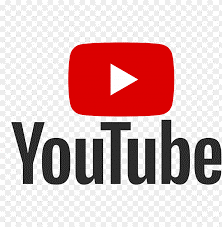 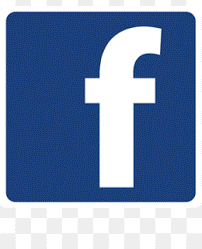 IEC Soteco	IEC Soteco	IEC Soteco	IEC SotecoContribuiçõesSicoob: agência 3008, conta corrente 170.875-9. Pix: 28564425000142 (CNPJ).*Comparece aos ensaios do Ministério de Louvor.Boletim Informativo – Ano VII –Nº 27/23, de 2 de julho de 2023	PastoralESCALAS (“Servi ao Senhor com alegria” – Sl 100.2)ESCALAS (“Servi ao Senhor com alegria” – Sl 100.2)ESCALAS (“Servi ao Senhor com alegria” – Sl 100.2)ESCALAS (“Servi ao Senhor com alegria” – Sl 100.2)ESCALAS (“Servi ao Senhor com alegria” – Sl 100.2)ESCALAS (“Servi ao Senhor com alegria” – Sl 100.2)ESCALAS (“Servi ao Senhor com alegria” – Sl 100.2)ESCALAS (“Servi ao Senhor com alegria” – Sl 100.2)ESCALAS (“Servi ao Senhor com alegria” – Sl 100.2)OfíciosHojeHojeQuartaQuartaSextaSextaPróximo DomingoPróximo DomingoOficial de plantãoPb. Pedro JúniorPb. Pedro JúniorPr. AlbertPr. AlbertDc. João ArturDc. João ArturDc. José FranciscoDc. José FranciscoDirigente da manhãLucianaLucianaLadárioLadárioDirigente da noitePr. AlbertPr. AlbertSemana de Oração(observar a escala neste boletim)Semana de Oração(observar a escala neste boletim)Semana de Oração(observar a escala neste boletim)Semana de Oração(observar a escala neste boletim)Pb. Pedro JúniorPb. Pedro JúniorPregador(a) da noitePr. AlbertPr. AlbertSemana de Oração(observar a escala neste boletim)Semana de Oração(observar a escala neste boletim)Semana de Oração(observar a escala neste boletim)Semana de Oração(observar a escala neste boletim)Pr. AlbertPr. AlbertOper. de som*DjalmaDjalmaVoluntárioVoluntárioVoluntárioVoluntárioCarlinhosCarlinhosMultimídia* (transm./proj.)Viviam/Ana LuízaViviam/Ana LuízaEvellynEvellynFláviaFláviaDc. Rafael/GuilhermeDc. Rafael/GuilhermeRecepçãoDc. José FranciscoDc. José FranciscoMatheusMatheusTonyTonyClovesClovesIntercessão (aos domingos, no gabinete)18h: Flávia18h15: Dca. Regina18h15: Dca. Regina18h30: Dca. Marina18h45: Luís Eduardo19h: Dc. José F.19h: Dc. José F.19h15: Dc. LuizEXPEDIENTESEXPEDIENTESEXPEDIENTESEXPEDIENTESEXPEDIENTESDomingoQuarta-FeiraSexta-FeiraSábado1ª Semana do MêsEscola Dominical: 9hM. Louvor (ensaio): 10h30Culto: 18hEstudo Bíblico:19h30Oração (templo) ou PGs (lares):19h30Coral de Violão:15hSemana de Oração:19h30AGENDA E DATAS MAGNAS(Fale com o pastor ou com a secretária caso queira reservar uma data especial)AGENDA E DATAS MAGNAS(Fale com o pastor ou com a secretária caso queira reservar uma data especial)AGENDA E DATAS MAGNAS(Fale com o pastor ou com a secretária caso queira reservar uma data especial)AGENDA E DATAS MAGNAS(Fale com o pastor ou com a secretária caso queira reservar uma data especial)Julho218hCulto com Santa CeiaJulho219h30Cantina (Ministério Infantil)Julho3 a 719h30Semana de OraçãoJulho9-Domingo MissionárioJulho9-Dia de Missões Nacionais (2º domingo)Julho11-Dia da Mulher CongregacionalJulho14-Sexta-Feira da FamíliaJulho168h30Café da ManhãJulho20-Início do PNB (Curaçá-BA)ANIVERSARIANTES DE JULHOANIVERSARIANTES DE JULHO2Fernandes e Selma (casamento)9Cecília Oliveira Ribeiro13Pb. Pedro Soares Silva Júnior18Dca. Carmozina Maria Novaes Santos18Flaviane Iglésia Marendaz dos Santos22Ladário Higino de Albuquerque25Ana Lúcia e Luís Eduardo (casamento)26Dc. José Francisco Santana de LimaFale com a secretária da Igreja caso seu nome não esteja relacionado aqui.Fale com a secretária da Igreja caso seu nome não esteja relacionado aqui.PARCERIAS (Fp 4.10-20)CM de Aracruz-ES (Pr. Aderson; tel.: (21) 97179-4671; e-mail: aderson.santos.rocha@gmail.com).Pr. Richard Oliveira: PV Hungria (tel.: +36 (20) 588-9520; e-mail: richardoliveira7391@gmail.com).Misª. Elizabeth Mattos: IEC Realengo-RJ (tel.: (21) 992678136; e-mail: lizcmattos@gmail.com).Pr. José Cláudio: Projeto IEC VIX-ES (tel.: (27) 99505-6021; e-mail: iecvixsemear@gmail.com).Pr. Cézar Donizete: La Fuente del Peregrino-Espanha (tel.: (61) 98363-9772; e-mail: cesardonizetepiri@gmail.com).